kupní smlouvauzavřená podle ust. § 2079 a násl. občanského zákoníku mezi smluvními stranami				BEG BOHEMIA, spol. s r. o. Sídlo:				Ledárenská 386/25, Holásky, 620 00 BrnoZapsaný/á:		v obchodním rejstříku u Krajského soudu v Brně pod sp. zn. C 23315Zastoupený/á:			xxxIČO:   				25300245DIČ: 		  		CZ25300245ID datové schránky:		b5qq4d8Bankovní spojení:		xxx Číslo účtu:			xxxOprávněn jednat:	ve věcech smluvních:	xxx ve věcech technických:	xxx(dále jen „prodávající“)a				Armádní Servisní, příspěvková organizaceSídlo:				Podbabská 1589/1, 160 00 Praha 6 - Dejvice Zapsaná:			v obchodním rejstříku u Městského soudu v Praze, sp. zn. Pr 1342Zastoupená:			Ing. Martinem Lehkým, ředitelemIČO:				60460580DIČ:				CZ60460580ID datové schránky: 		dugmkm6Bankovní spojení: 		xxxČíslo účtu:			xxxOprávněn jednat:	ve věcech smluvních:	xxxve věcech technických:	xxx(dále jen „kupující“ a společně též „smluvní strany“ nebo jednotlivě „smluvní strana“).I. Předmět smlouvyPředmětem této kupní smlouvy je dodávka vybavení skladových a kancelářských prostor (dále jen „zboží“) kupujícímu. Zboží je přesně specifikováno v příloze č. 1 této smlouvy. Prodávající se touto smlouvou zavazuje dodat za podmínek v ní sjednaných kupujícímu zboží specifikované v této smlouvě, a to včetně naložení, dopravy a složení na místo určení dle požadavků provozního pracovníka ubytovny nebo kontaktní osoby oprávněné jednat ve věcech technických do jednotlivých kanceláří, skladů aj. Prodávající se zavazuje převést na kupujícího vlastnické právo k tomuto zboží.Kupující se zavazuje zboží převzít a zaplatit za něj sjednanou kupní cenu dle čl. III. této smlouvy způsobem a v termínu stanoveném touto smlouvou.II. Místo plněníMístem plnění je:	Areál Centra biologické ochrany			budova č. 44			TěchonínIII. Kupní cenaKupní cena bez DPH je cenou konečnou, nejvýše přípustnou, ve které jsou zahrnuty veškeré náklady dle článku I. této smlouvy a činí: 399 730 Kč,slovy: „třistadevadesátdevěttisícsedmsettřicet korun českých.“DPH bude účtováno v sazbě platné ke dni uskutečnění zdanitelného plnění.IV. Obchodní a platební podmínkyKupující neposkytuje zálohy. Úhrada zboží se uskuteční na základě vystavených daňového dokladu (dále jen „faktura”) za objednané a dodané zboží.Doba splatnosti faktury je 30 kalendářních dnů ode dne jejího doručení kupujícímu. Při nesplnění podmínky 30denní lhůty splatnosti je kupující oprávněn fakturu vrátit zpět prodávajícímu jako neoprávněnou.Faktura musí obsahovat náležitosti daňového dokladu dle § 26 a násl. zákona č. 235/2004 Sb. v platném znění a dle § 435 občanského zákoníku a musí být vystaveny v souladu s ust. § 11 odst. 1 zákona 
č. 563/1991 Sb., o účetnictví, v platném znění. Na faktuře je prodávající povinen uvést číslo smlouvy a stručné označení předmětu. Přílohou faktury bude podepsaný dodací list. V případě, že faktura a její přílohy nebudou mít odpovídající náležitosti, je kupující oprávněn prodávajícímu doklady vrátit zpět k doplnění. Lhůta splatnosti doplněné faktury běží nově ode dne jejího doručení kupujícímu.Platby budou probíhat výhradně v Kč a rovněž veškeré cenové údaje budou v této měně.Prodávající se zavazuje vystavit a zaslat kupujícímu fakturu v elektronické podobě. V případě, že není schopen zajistit elektronické doručení, zajistí zaslání originálu faktury na adresu objednatele uvedenou v odst. 8 tohoto článku smlouvy.  Smluvní strany se výslovně dohodly, že je možné i osobní předání faktury příslušnému technikovi, v tomto případě bude předání a převzetí faktury písemně stvrzeno. Adresa pro zasílání faktur je fakturace@as-po.cz, v případě listinného vyhotovení: Armádní Servisní, příspěvková organizace, VZ 684808, 561 66 Těchonín. V případě, že zboží bude dle dohody dodáváno na odlišná místa dodání, bude na tato místa vystavena faktura zvlášť s přiloženým dodacím listem. V. Doba plněníProdávající zahájí plnění nabytím účinnosti smlouvy dle čl. X. odst. 3. této smlouvy.Prodávající ukončí plnění (dodá veškeré zboží) do 45 dní od nabytí účinnosti smlouvy							VI. Smluvní pokutyDojde-li k prodlení s úhradou faktury, je kupující povinen zaplatit prodávajícímu smluvní pokutu ve výši 0,05 % z fakturované částky za každý den prodlení po termínu splatnosti až do doby zaplacení dlužné částky. Nesplní-li prodávající svůj závazek řádně a včas dodat předmět plnění dle čl. V této smlouvy, je prodávající povinen zaplatit kupujícímu smluvní pokutu ve výši 400 Kč za každý i započatý den prodlení.V případě porušení povinnosti dle čl. VII. odst. 4 této smlouvy se prodávající zavazuje uhradit kupujícímu smluvní pokutu ve výši 500 Kč, a to za každý zjištěný případ porušení těchto povinností.Splatnost smluvních pokut se sjednává na 10 dní ode dne doručení jejich vyúčtování. Smluvní pokuta může být započtena proti neuhrazené faktuře. Prokáže-li zhotovitel, že uložení smluvních pokut nezavinil, je objednatel oprávněn od jejich vymáhání ustoupit.Uhrazením smluvní pokuty není dotčeno právo požadovat náhradu škody v plné výši. Odstoupením od této smlouvy nezaniká nárok na úhradu smluvní pokuty.VII. Zvláštní ujednáníProdávající se zavazuje, že zboží dodá a složí na odběrná místa dle pokynů odpovědného pracovníka kupujícího (kontaktní osoba je uvedena v záhlaví této smlouvy ve věcech technických).Kupující provede při dodání zboží přejímku, spočívající v kontrole, zda prodávající dodal zboží požadovaného druhu, kvality, bez vad a v požadovaném množství a na místě vyřeší případné nesrovnalosti. Převzetí zboží potvrdí kupující podpisem na dodacím listě. Není-li možné před převzetím zboží provést přejímku, zapíše se na dodací list výhrada „bez přejímky“. V takovém případě lze nesrovnalosti řešit a provedení přejímky potvrdit během dalšího následujícího pracovního dne. Tím není dotčeno právo kupujícího uplatňovat práva z vad podle občanského zákoníku.  Kupující má právo zboží nepřevzít z těchto důvodů:a) prodávající se dostane do prodlení s plněním a kupující nebude mít na opožděném plnění zájem;b) cena nebude odpovídat cenám uvedeným v položkovém rozpočtu, který je nedílnou přílohou
     č. 2 této smlouvy;c) zboží bude mít poškozený obal, nebo bude vykazovat jiné známky poškození.Prodávající se zavazuje k dodržování platných pracovněprávních předpisů včetně zákazu nelegálního zaměstnávání, předpisů vztahující se k pobytu cizinců v České republice a předpisů stanovících podmínky zdravotní způsobilosti zaměstnanců. Dále se prodávající zavazuje řádně a včas hradit své závazky vůči poddodavatelům a umožnit kupujícímu kontrolovat u zaměstnanců prodávajícího, podílejících se na dodávce zboží dle této smlouvy, zda jsou odměňování v souladu s platnými právními předpisy. Prodávající dále zajistí, že všechny osoby podílející se na dodávce zboží dle této smlouvy budou vybaveny osobními ochrannými pracovními pomůckami. Je-li prodávající v prodlení s úhradou řádně dodaného a vyfakturovaného zboží poddodavateli, je kupující oprávněn provést předmětnou úhradu dotčenému poddodavateli přímo; v takovém případě již předmětná platba nebude ze strany kupujícího uhrazena prodávajícímu.Prodávající při dodání zboží dle této smlouvy přednostně využije malé či střední podniky jako poddodavatele a zavazuje se zajistit, že jak prodávající, tak jeho poddodavatelé budou při pořízení 
a dodání zboží dle této smlouvy minimalizovat negativní dopady na životní prostředí.Prodávající bere na vědomí, že tato smlouva včetně jejích změn a dodatků bude uveřejněna v souladu s § 219 zákona č. 134/2016 Sb., o zadávání veřejných zakázek, v platném znění.Prodávající doloží kupujícímu v souladu s nařízením Evropského parlamentu a rady č. 1907/2006 a směrnicí č. 2006/121/ES o registraci, hodnocení, povolování a omezování chemických látek („REACH“) čestné prohlášení, že předmět nákupu neobsahuje chemické látky podléhající registraci REACH.VIII. Odpovědnost za vadyProdávající odpovídá za jakost dodávky či dílčích dodávek a zejména za to, že zboží bude v souladu s technickými normami a vlastnostmi kupujícím specifikovanými. Prodávající poskytuje na dodané zboží záruku v délce 24 měsíců. Záruka počítá běžet dnem převzetí dodaného zboží kupujícím.Kupující má právo se řádně seznámit při každé jednotlivé dodávce se stavem dodávaného zboží před jeho převzetím.Kupující si vyhrazuje právo uplatnit do 7 dnů ode dne dodání zboží případnou reklamaci jeho jakosti. Reklamaci uplatní kupující u prodávajícího písemně.Případnou vadu jakosti prodávající odstraní bez zbytečného odkladu po podání písemného podnětu kupujícího.V případě potvrzení reklamovaných nedostatků sjedná prodávající na vlastní náklady nápravu a hradí veškeré platby spojené s reklamací.IX. Odstoupení od smlouvyKupující je oprávněn od této smlouvy jednostranně písemně odstoupit z důvodu stanovených zákonem nebo pro podstatné porušení povinností prodávajícího zakotvených v této smlouvě. Za podstatné porušení této smlouvy se považuje zejména, jestliže prodávající nedodá řádně a včas předmět této smlouvy a pokud nezjednal nápravu, přestože byl kupujícím na neplnění této smlouvy písemně upozorněn.Prodávající je oprávněn od smlouvy odstoupit v případě prodlení kupujícího s uhrazením kupní ceny delším než 40 dní.Odstoupení od smlouvy lze provést pouze písemně s uvedením důvodu. Odstoupení od smlouvy nabývá účinnosti dnem doručení druhé straně. Smluvní strany jsou povinny provést vzájemné vypořádání ke dni odstoupení od smlouvy. Smluvní strana, která zapříčinila odstoupení od smlouvy, je povinna zaplatit druhé straně veškeré náklady a škody jí prokazatelně vzniklé v souvislosti s odstoupením od této smlouvy.Smlouvu lze ukončit vzájemnou dohodou smluvních stran nebo výpovědí z důvodů stanovených zákonem. X. Závěrečná ustanoveníTato smlouva se řídí zákonem č. 89/2012 Sb., občanský zákoník, v platném znění.Smlouva obsahuje úplné ujednání o předmětu smlouvy a všech náležitostech, které strany měly a chtěly ve smlouvě ujednat, a které považují za důležité pro závaznost této smlouvy. Žádný projev strany učiněný při jednání o této smlouvě ani projev učiněný po uzavření této smlouvy nesmí být vykládán v rozporu s výslovnými ustanoveními této smlouvy a nezakládá žádný závazek žádné ze stran.Smlouva nabývá platnosti dnem podpisu oběma smluvními stranami a účinnosti dnem uveřejnění v registru smluv. Prodávající bere na vědomí, že uveřejnění smlouvy v plném znění v tomto registru zajistí kupující. Smlouvu lze měnit a doplňovat po dohodě smluvních stran formou vzestupně číslovaných elektronických dodatků k této smlouvě, podepsaných oběma smluvními stranami.Prodávající bere na vědomí, že jakékoliv cenové navýšení může být realizováno pouze v souladu s § 222 zákona č. 134/2016 Sb., o zadávání veřejných zakázek, v platném znění.Smlouva je vyhotovena v elektronické podobě v jednom vyhotovení v českém jazyce s elektronickými podpisy obou smluvních stran v souladu se zákonem č. 297/2016 Sb., o službách vytvářejících důvěru pro elektronické transakce, ve znění pozdějších předpisů.Smluvní strany smlouvu přečetly, s jejím obsahem souhlasí, což stvrzují svými podpisy.Přílohy:Příloha č. 1 – Specifikace předmětu plněníPříloha č. 2 – Oceněný položkový rozpočetV Praze 	V Brně	_________________________________	_________________________________	Armádní Servisní, příspěvková organizace	BEG BOHEMIA, spol. s r. o.	Ing. Martin Lehký	xxx	ředitel	xxx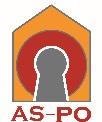 